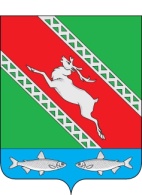 РОССИЙСКАЯ ФЕДЕРАЦИЯИРКУТСКАЯ ОБЛАСТЬАдминистрациямуниципального образования «Катангский район»П О С Т А Н О В Л Е Н И Еот 28.05.2020 г.                с. Ербогачен                     № 228-п«Об отмене постановления администрациимуниципального образования «Катангский район»от 05.12.2019 г. № 340-пРуководствуясь статьей 48 Устава муниципального образования «Катангский район», администрация муниципального образования «Катангский район»ПОСТАНОВЛЯЕТ:1. Считать утратившим силу постановление администрации муниципального образования «Катангский район» от 05 декабря 2019 года № 340-п «Об утверждении градостроительного плана земельного участка».2. Настоящее постановление вступает в силу после его официального опубликования.И.о. главы администрацииМО «Катангский район»                                                                                            Е.В. Васильева